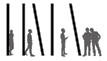 Sveučilište Josipa Jurja Strossmayera u OsijekuGrađevinski i arhitektonski fakultet OsijekUlica Vladimira Preloga 3, HR-31000 OsijekSveučilište Josipa Jurja Strossmayera u OsijekuGrađevinski i arhitektonski fakultet OsijekUlica Vladimira Preloga 3, HR-31000 OsijekSveučilište Josipa Jurja Strossmayera u OsijekuGrađevinski i arhitektonski fakultet OsijekUlica Vladimira Preloga 3, HR-31000 OsijekSveučilište Josipa Jurja Strossmayera u OsijekuGrađevinski i arhitektonski fakultet OsijekUlica Vladimira Preloga 3, HR-31000 OsijekSveučilište Josipa Jurja Strossmayera u OsijekuGrađevinski i arhitektonski fakultet OsijekUlica Vladimira Preloga 3, HR-31000 OsijekSveučilište Josipa Jurja Strossmayera u OsijekuGrađevinski i arhitektonski fakultet OsijekUlica Vladimira Preloga 3, HR-31000 OsijekSveučilište Josipa Jurja Strossmayera u OsijekuGrađevinski i arhitektonski fakultet OsijekUlica Vladimira Preloga 3, HR-31000 OsijekSveučilište Josipa Jurja Strossmayera u OsijekuGrađevinski i arhitektonski fakultet OsijekUlica Vladimira Preloga 3, HR-31000 OsijekSveučilište Josipa Jurja Strossmayera u OsijekuGrađevinski i arhitektonski fakultet OsijekUlica Vladimira Preloga 3, HR-31000 OsijekSveučilište Josipa Jurja Strossmayera u OsijekuGrađevinski i arhitektonski fakultet OsijekUlica Vladimira Preloga 3, HR-31000 OsijekSveučilište Josipa Jurja Strossmayera u OsijekuGrađevinski i arhitektonski fakultet OsijekUlica Vladimira Preloga 3, HR-31000 OsijekSveučilište Josipa Jurja Strossmayera u OsijekuGrađevinski i arhitektonski fakultet OsijekUlica Vladimira Preloga 3, HR-31000 OsijekSveučilište Josipa Jurja Strossmayera u OsijekuGrađevinski i arhitektonski fakultet OsijekUlica Vladimira Preloga 3, HR-31000 OsijekSveučilište Josipa Jurja Strossmayera u OsijekuGrađevinski i arhitektonski fakultet OsijekUlica Vladimira Preloga 3, HR-31000 OsijekSveučilište Josipa Jurja Strossmayera u OsijekuGrađevinski i arhitektonski fakultet OsijekUlica Vladimira Preloga 3, HR-31000 OsijekSveučilište Josipa Jurja Strossmayera u OsijekuGrađevinski i arhitektonski fakultet OsijekUlica Vladimira Preloga 3, HR-31000 OsijekSveučilište Josipa Jurja Strossmayera u OsijekuGrađevinski i arhitektonski fakultet OsijekUlica Vladimira Preloga 3, HR-31000 OsijekP  R  A  GP  R  A  GP  R  A  GSveučilište Josipa Jurja Strossmayera u OsijekuGrađevinski i arhitektonski fakultet OsijekUlica Vladimira Preloga 3, HR-31000 OsijekSveučilište Josipa Jurja Strossmayera u OsijekuGrađevinski i arhitektonski fakultet OsijekUlica Vladimira Preloga 3, HR-31000 OsijekSveučilište Josipa Jurja Strossmayera u OsijekuGrađevinski i arhitektonski fakultet OsijekUlica Vladimira Preloga 3, HR-31000 OsijekSveučilište Josipa Jurja Strossmayera u OsijekuGrađevinski i arhitektonski fakultet OsijekUlica Vladimira Preloga 3, HR-31000 OsijekSveučilište Josipa Jurja Strossmayera u OsijekuGrađevinski i arhitektonski fakultet OsijekUlica Vladimira Preloga 3, HR-31000 OsijekSveučilište Josipa Jurja Strossmayera u OsijekuGrađevinski i arhitektonski fakultet OsijekUlica Vladimira Preloga 3, HR-31000 OsijekSveučilište Josipa Jurja Strossmayera u OsijekuGrađevinski i arhitektonski fakultet OsijekUlica Vladimira Preloga 3, HR-31000 OsijekSveučilište Josipa Jurja Strossmayera u OsijekuGrađevinski i arhitektonski fakultet OsijekUlica Vladimira Preloga 3, HR-31000 OsijekSveučilište Josipa Jurja Strossmayera u OsijekuGrađevinski i arhitektonski fakultet OsijekUlica Vladimira Preloga 3, HR-31000 OsijekSveučilište Josipa Jurja Strossmayera u OsijekuGrađevinski i arhitektonski fakultet OsijekUlica Vladimira Preloga 3, HR-31000 OsijekSveučilište Josipa Jurja Strossmayera u OsijekuGrađevinski i arhitektonski fakultet OsijekUlica Vladimira Preloga 3, HR-31000 OsijekSveučilište Josipa Jurja Strossmayera u OsijekuGrađevinski i arhitektonski fakultet OsijekUlica Vladimira Preloga 3, HR-31000 OsijekSveučilište Josipa Jurja Strossmayera u OsijekuGrađevinski i arhitektonski fakultet OsijekUlica Vladimira Preloga 3, HR-31000 OsijekSveučilište Josipa Jurja Strossmayera u OsijekuGrađevinski i arhitektonski fakultet OsijekUlica Vladimira Preloga 3, HR-31000 OsijekSveučilište Josipa Jurja Strossmayera u OsijekuGrađevinski i arhitektonski fakultet OsijekUlica Vladimira Preloga 3, HR-31000 OsijekSveučilište Josipa Jurja Strossmayera u OsijekuGrađevinski i arhitektonski fakultet OsijekUlica Vladimira Preloga 3, HR-31000 OsijekSveučilište Josipa Jurja Strossmayera u OsijekuGrađevinski i arhitektonski fakultet OsijekUlica Vladimira Preloga 3, HR-31000 OsijekUpitnik za studente o stručnoj praksiUpitnik za studente o stručnoj praksiUpitnik za studente o stručnoj praksiUpitnik za studente o stručnoj praksiUpitnik za studente o stručnoj praksiUpitnik za studente o stručnoj praksiUpitnik za studente o stručnoj praksiUpitnik za studente o stručnoj praksiUpitnik za studente o stručnoj praksiUpitnik za studente o stručnoj praksiUpitnik za studente o stručnoj praksiUpitnik za studente o stručnoj praksiUpitnik za studente o stručnoj praksiUpitnik za studente o stručnoj praksiUpitnik za studente o stručnoj praksiUpitnik za studente o stručnoj praksiUpitnik za studente o stručnoj praksiUpitnik za studente o stručnoj praksiUpitnik za studente o stručnoj praksiUpitnik za studente o stručnoj praksi1. Podatci o studentu1. Podatci o studentu1. Podatci o studentu1. Podatci o studentu1. Podatci o studentu1. Podatci o studentu1. Podatci o studentu1. Podatci o studentu1. Podatci o studentu1. Podatci o studentu1. Podatci o studentu1. Podatci o studentu1. Podatci o studentu1. Podatci o studentu1. Podatci o studentu1. Podatci o studentu1. Podatci o studentu1. Podatci o studentu1. Podatci o studentu1. Podatci o studentuIme i prezimeIme i prezimeIme i prezimeJMBAGJMBAGJMBAGKontaktKontaktKontaktStudijStudijStudijAkademska godina prvog upisa studijaAkademska godina prvog upisa studijaAkademska godina prvog upisa studijaTrenutna studijska godinaTrenutna studijska godinaTrenutna studijska godinaTrenutna studijska godinaTrenutna studijska godinaTrenutna studijska godinaTrenutna studijska godinaTrenutna studijska godinaTrenutna studijska godinaTrenutna studijska godina2. Podatci o željenoj praksi2. Podatci o željenoj praksi2. Podatci o željenoj praksi2. Podatci o željenoj praksi2. Podatci o željenoj praksi2. Podatci o željenoj praksi2. Podatci o željenoj praksi2. Podatci o željenoj praksi2. Podatci o željenoj praksi2. Podatci o željenoj praksi2. Podatci o željenoj praksi2. Podatci o željenoj praksi2. Podatci o željenoj praksi2. Podatci o željenoj praksi2. Podatci o željenoj praksi2. Podatci o željenoj praksi2. Podatci o željenoj praksi2. Podatci o željenoj praksi2. Podatci o željenoj praksi2. Podatci o željenoj praksiSamostalno ste našli praksu:Samostalno ste našli praksu:Samostalno ste našli praksu:Samostalno ste našli praksu:Samostalno ste našli praksu:Samostalno ste našli praksu:Samostalno ste našli praksu:Samostalno ste našli praksu:Samostalno ste našli praksu:Samostalno ste našli praksu:Samostalno ste našli praksu:Samostalno ste našli praksu:Samostalno ste našli praksu:Samostalno ste našli praksu:Samostalno ste našli praksu:Samostalno ste našli praksu:Samostalno ste našli praksu:Samostalno ste našli praksu:Samostalno ste našli praksu:Samostalno ste našli praksu:DADADADADADADADADADANENENENENENENENEPreko mobilnosti Preko mobilnosti Preko mobilnosti DaNeNeNeNePreferirana tvrtkaPreferirana tvrtkaPreferirana tvrtkaPreferirana tvrtkaPreferirana tvrtkaPreferirana tvrtkaPreferirana tvrtkaPreferirana tvrtkaNaziv mobilnostiNaziv mobilnostiNaziv mobilnostiPreferirana tvrtkaPreferirana tvrtkaPreferirana tvrtkaPreferirana tvrtkailiiliiliiliiliiliiliiliTvrtkaTvrtkaPreferirana djelatnosti poslodavcaPreferirana djelatnosti poslodavcaPreferirana djelatnosti poslodavcaPreferirana djelatnosti poslodavcaPreferirana djelatnosti poslodavcaPreferirana djelatnosti poslodavcaPreferirana djelatnosti poslodavcaPreferirana djelatnosti poslodavcaUlicaUlicaPreferirana djelatnosti poslodavcaPreferirana djelatnosti poslodavcaPreferirana djelatnosti poslodavcaPreferirana djelatnosti poslodavcaMjestoMjestoPreferirano zemljopisno područjePreferirano zemljopisno područjePreferirano zemljopisno područjePreferirano zemljopisno područjePreferirano zemljopisno područjePreferirano zemljopisno područjePreferirano zemljopisno područjePreferirano zemljopisno područjeKontaktKontaktPreferirano zemljopisno područjePreferirano zemljopisno područjePreferirano zemljopisno područjePreferirano zemljopisno područjePraksu bi odradili:Praksu bi odradili:Praksu bi odradili:Praksu bi odradili:Praksu bi odradili:Praksu bi odradili:Praksu bi odradili:Praksu bi odradili:Praksu bi odradili:Praksu bi odradili:Praksu bi odradili:Praksu bi odradili:Praksu bi odradili:Praksu bi odradili:Praksu bi odradili:Praksu bi odradili:Praksu bi odradili:Praksu bi odradili:Praksu bi odradili:Praksu bi odradili:NeprekidnoNeprekidnoNeprekidnoNeprekidnoNeprekidnoNeprekidnoNeprekidnoNeprekidnoNeprekidnoNeprekidnoNeprekidnoS prekidima (napišite razdoblja)S prekidima (napišite razdoblja)S prekidima (napišite razdoblja)S prekidima (napišite razdoblja)S prekidima (napišite razdoblja)S prekidima (napišite razdoblja)Od Do3. Komentari3. Komentari3. Komentari3. Komentari3. Komentari3. Komentari3. Komentari3. Komentari3. Komentari3. Komentari3. Komentari3. Komentari3. Komentari3. Komentari3. Komentari3. Komentari3. Komentari3. Komentari3. Komentari3. KomentariOvdje možete opisati specifične okolnosti vezane za Vas i/ili praksuOvdje možete opisati specifične okolnosti vezane za Vas i/ili praksuOvdje možete opisati specifične okolnosti vezane za Vas i/ili praksuOvdje možete opisati specifične okolnosti vezane za Vas i/ili praksuOvdje možete opisati specifične okolnosti vezane za Vas i/ili praksuOvdje možete opisati specifične okolnosti vezane za Vas i/ili praksuOvdje možete opisati specifične okolnosti vezane za Vas i/ili praksuOvdje možete opisati specifične okolnosti vezane za Vas i/ili praksuOvdje možete opisati specifične okolnosti vezane za Vas i/ili praksuOvdje možete opisati specifične okolnosti vezane za Vas i/ili praksuOvdje možete opisati specifične okolnosti vezane za Vas i/ili praksuOvdje možete opisati specifične okolnosti vezane za Vas i/ili praksuOvdje možete opisati specifične okolnosti vezane za Vas i/ili praksuOvdje možete opisati specifične okolnosti vezane za Vas i/ili praksuOvdje možete opisati specifične okolnosti vezane za Vas i/ili praksuOvdje možete opisati specifične okolnosti vezane za Vas i/ili praksuOvdje možete opisati specifične okolnosti vezane za Vas i/ili praksuOvdje možete opisati specifične okolnosti vezane za Vas i/ili praksuOvdje možete opisati specifične okolnosti vezane za Vas i/ili praksuOvdje možete opisati specifične okolnosti vezane za Vas i/ili praksu